МУНИЦИПАЛЬНОЕ БЮДЖЕТНОЕ ОБЩЕОБРАЗОВАТЕЛЬНОЕ УЧРЕЖДЕНИЕ «ПЕРВОМАЙСКАЯ ОСНОВНАЯ ОБЩЕОБРАЗОВАТЕЛЬНАЯ ШКОЛА» УРИЦКОГО РАЙОНА ОРЛОВСКОЙ ОБЛАСТИПРИКАЗот  19 ноября 2021 года	                                                          № 130		«Об организации работы, направленной наформирование и оценку функциональной грамотности обучающихся ОУ на2021-2022 учебный год»В соответствии с письмом Минпросвещения России от 14 сентября 2021 года № 03-1510 «Об организации работы по повышению функциональной грамотности», приказами Департамента образования Орловской области от 16 сентября 2021 года № 1264 «Об организации работы, направленной на формирование и оценку функциональной грамотности обучающихся общеобразовательных организаций, на 2021-2022 учебный год», от 27 сентября 2021 года № 1316 «Об утверждении регионального плана-графика реализации мероприятий по обеспечению формирования функциональной грамотности обучающихся», на основании приказа отдела образования администрации Урицкого района №195 от 28.09.2021 г., в целях реализации комплекса мер, направленных на формирование функциональной грамотности обучающихся в рамках реализации проекта «Образование»ПРИКАЗЫВАЮ: 1. Назначить педагога-организатора по учебной работе Абанину Е.Е. школьным координатором, ответственным за реализацию мероприятий, направленных на формирование функциональной грамотности обучающихся ОУ.2. Утвердить план (дорожная карта) мероприятий по формированию и оценке функциональной грамотности обучающихся общеобразовательной организации на 2021-2022 учебный год.3. Абаниной Е.Е. организовать работу по внедрению в учебный процесс банка заданий для оценки функциональной грамотности у обучающихся;4. Классному руководителю 8 класса Блынской Л.В. организовать информационно-просветительскую работу с родителями (законными представителями) обучающихся, представителями средств массовой информации, общественностью по вопросам функциональной грамотности.ПЛАН (дорожная карта)реализации мероприятий по обеспечению формирования функциональной грамотности обучающихся и участия в процедурах по оценке качества общего образования на основе практики международных исследований общеобразовательных организацийПоказатели оценкиэффективности работы ОО по формированию функциональной грамотности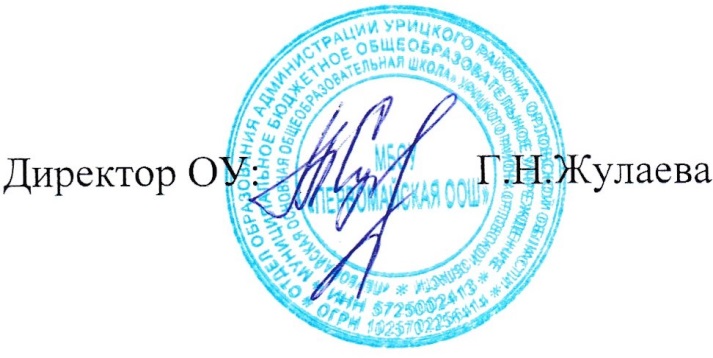 № п/пНаименование мероприятияСрокиОтветственные исполнителиПоказатели реализацииНормативное сопровождение и организационно-координационное
сопровождение по вопросам исполнения региональной дорожной картыНормативное сопровождение и организационно-координационное
сопровождение по вопросам исполнения региональной дорожной картыНормативное сопровождение и организационно-координационное
сопровождение по вопросам исполнения региональной дорожной картыНормативное сопровождение и организационно-координационное
сопровождение по вопросам исполнения региональной дорожной картыНормативное сопровождение и организационно-координационное
сопровождение по вопросам исполнения региональной дорожной карты1.1.Разработка и утверждение
школьного плана-
графика («дорожных карт») по
формированию
функциональной грамотности
обучающихся
общеобразовательной
организаций на 2021/2022 уч.г.Ноябрь 2021 гООРазработан и
утвержден
школьный
план-график1.2.Определение школьного
координатора,
обеспечивающего
организацию повышения
квалификации и методической
поддержки педагогов по
формированию
функциональной грамотностиНоябрь 2021 гЖулаева Г.Н.Определеншкольныйкоординатор1.3.Разработка/внесение изменений в локальные акты ОО, регулирующей сферу формирования и развития функциональной грамотности (ООП, положение ВСОКО, рабочие программы учебных предметов, оценочные средства).Ноябрь 2021Жулаева Г.Н.Внесены изменения в локальные акты ОО1.4.Проведение педагогических советов по вопросам функциональной грамотностиНоябрь 2021Жулаева Г.Н.Проведение педагогического советаМетодическое сопровождениеМетодическое сопровождениеМетодическое сопровождениеМетодическое сопровождениеМетодическое сопровождение2.1Участие руководящих и
педагогических кадров ОО в
федеральных,
региональных и муниципальных мероприятиях
по формированию
функциональной
грамотности обучающихся
(совещания, заседания
ШМО, вебинары, семинары и др.)В соответствии с графиками Рособрнадзора,ФИСОКОЖулаева Г.Н., Абанина Е.Е.Руководящие и
педагогические
кадры приняли
участие в
федеральных,
региональных и муниципальных
мероприятиях2.2Формирование и реализация плана-графика повышения квалификации педагогов ОО по
формированию и оценке функциональной грамотностиНоябрь 2021Абанина Е.Е.Заявкасформирована2.3Проведене
заседаний школьных
методических объединений
педагогических работников
по вопросам внедрения в
учебный процесс
функциональной
грамотностиВ течение 2021-2022 гг.ООСпланированы и проведенызаседанияшкольныхметодическихобъединений2.4Проведение заседаний ШМО педагогических работников по вопросам внедрения в учебный процесс заданий для оценки функциональной грамотности,  разработанных ФГБНУ «Институт стратегии развития образования»В течение 2021-2022 гг.Отдел образованияРазмещение информации на школьном сайте2.5Сбор и обобщение опыта работы (лучших практик) ОО по формированию
функциональной грамотности
на школьном уровне, для
РУМО Орловской области, БУ
ОО ДПО «Институт развития
образования».Май-август 2022гООЛучшие практикиформированияфункциональнойграмотностиразмещены на сайтеОО2.6Реализация программ внеурочной деятельности по развитию функциональной грамотности.В течение 2021-2022 гг.ООРазработаны и реализуются программы внеурочной деятельности2.7Организация работы рабочих групп по  формированию
функциональной грамотности обучающихся
 Ноябрь 2021 г.ООРабочие группы по шести направлениям реализации плана2.7- по читательской грамотностиВ течение 2021-2022 гг.Блынская Л.В.2.7- по математической грамотностиВ течение 2021-2022 гг.Агафонова Е.В.2.7- по естественнонаучной грамотностиВ течение 2021-2022 гг.Абанина Е.Е.2.7- по глобальным концепциямВ течение 2021-2022 гг.Мельникова Л.В.2.7- по финансовой грамотностиВ течение 2021-2022 гг.Блынская Л.В.2.7- по креативному мышлениюВ течение 2021-2022 гг.Блынская Л.В.2.8Трансляция успешного опыта формирования и оценки функциональной грамотности.На постоянной основеООФормирование базы ресурсов№ п/пПоказатели2021-2022уч.г.2022-2023уч.г.2023-2024уч.г.1Динамика результатов обучающихся по итогам оценочных процедур по функциональной грамотности2Регулярная аналитическая работа с результатами оценочных процедур3Доля руководителей и педагогов, прошедших курсы повышения квалификации по вопросам функциональной грамотности4Наличие практик по формированию
функциональной грамотности, представленных образовательными организациями на муниципальном уровне, для РУМО Орловской
области, БУ ОО ДПО «Институт развития образования»5Доля реализуемых программ внеурочной
деятельности по развитию функциональной грамотности6Доля участников стажерских/ инновационных
площадок/ творческих групп по формированию функциональной грамотности обучающихся на
муниципальном, региональном уровне